
RĪGAS ZIEPNIEKKALNA VIDUSSKOLA
Ozolciema iela 26, Rīgā, LV-1058, tālrunis 67670722, 67675805,  67670722, e-pasts: rzvs@riga.lv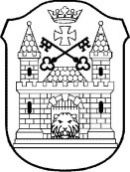 Rīgā05.11.2020.						    		     VSZ-20-8-ntsGrozījumi “Rīgas Ziepniekkalna vidusskolas Iekšējie kārtības noteikumi” Nr.VSZ-19-5 -ntsIzdoti saskaņā ar Ministru kabineta 2020. gada 9. jūnija noteikumu Nr.360 “Epidemioloģiskās drošības pasākumi Covid-19 infekcijas izplatības ierobežošanai” 26. 1. apakšpunktuI. VISPĀRĪGIE JAUTĀJUMIPapildināt noteikuma 1. punktu:Iekšējie noteikumi nosaka kārtību, kādā organizē izglītības procesu Rīgas Ziepniekkalna vidusskolā, nodrošinot drošu izglītības procesu, lai mazinātu Skolas darbiniekiem un izglītojamajiem risku inficēties ar Covid-19, īstenojot ministra kabineta 2020. gada 9. jūnija noteikumos Nr.360 “Epidemioloģiskās drošības pasākumi Covid-19 infekcijas izplatības ierobežošanai” noteiktos informēšanas, distances ievērošanas, higiēnas un personas veselības stāvokļa uzraudzības pamatprincipus.Rīgas Ziepniekkalna vidusskolas (turpmāk – Skola) iekšējās kārtības noteikumi ir izdoti, ievērojot Izglītības likumu, Vispārējās izglītības likumu, Bērnu tiesību aizsardzības likumu, Ministru kabineta 2009.gada 24.novembra noteikumus Nr.1338 ”Kārtība kādā nodrošināma izglītojamo drošība izglītības iestādēs un to organizētajos pasākumos” Ministru kabineta noteikumiem Nr.279 „Kārtība, kādā nodrošināma izglītojamo profilaktiskā veselības aprūpe un pirmās palīdzības pieejamība izglītības iestādēs un izglītības iestādes nolikumu (turpmāk – noteikumi) Papildināt noteikuma 3.punktu šādā redakcijā:Noteikumu ievērošana veicina drošu skolas vidi Covid-19 apstākļos, pozitīvas un cieņpilnas attiecības, skolēnu drošību un viņu tiesību un pienākumu ievērošanu, kā arī katra skolēna izaugsmi.Papildināt noteikuma 4.punktu šādā redakcijā:Noteikumu grozījumi un precizējumi nosaka: izglītības procesa organizāciju Covid-19 infekcijas izplatības ierobežošanai; skolēna rīcību, pienākumus ja viņš kādas personas rīcībā saskata draudus savai vai citu personu drošībai un  Covid-19 infekcijas izplatības ierobežošanas pamatprincipu neievērošanu;administrācijas un pedagogu rīcību, ja tiek konstatēta fiziska vai emocionāla vardarbība pret skolēnu un rīcību, ja tiek konstatēts Covid-19 infekcijas gadījumsII. IZGLĪTĪBAS PROCESA ORGANIZĀCIJA UN SAISTĪTIE NOTEIKUMIPapildināt noteikuma 9.punktu šādā redakcijā:Mācības izglītības iestādē notiek piecas dienas nedēļā. Interešu izglītības nodarbības un ārpusstundu pasākumi notiek arī brīvdienās. Skola, ņemot vērā Izglītības un zinātnes ministrijas ieteikumu “Mācību procesa īstenošanas iespējamie modeļi”, izmanto šādus izglītības procesa īstenošanas modeļus:A modelis, kurā mācības 1.-6. klašu posmā notiek klātienē un kurā mācības 7.-12. klašu posmā notiek klātienē, ietverot līdz 20% mācību laika ar attālinātā mācību procesa elementiem;B modelis, kurā mācības 1. -6. klašu posmā notiek klātienē un kurā mācības 7. – 12. klašu posmā notiek klātienē, ietverot no 40 līdz 60% mācību laika ar attālinātā mācību procesa elementiem;Skolā izglītības procesā īstenotie modeļi var tikt mainīti atbilstoši epidemioloģiskajai situācijai Skolā vai valstī.Papildināt noteikuma 10.punktu šādā redakcijā:Skolas ārdurvis tiek atvērtas Ozolciema ielā 26 plkst. 7.30, Īslīces ielā 4 plkst. 8 30.Skolēnu ierašanās skolas garderobē Ozolciema ielā 26:A (ārdurvis) 3. kl. no 7. 45 – 8. 15; 4.,5. kl. no 8. 00- 8. 15;1. kl. no 8. 15- 8. 30B (ārdurvis) 6.,7. kl. no 7.45-8.15; 2. kl. no 8. 15-8. 308.-12.kl. no 13. 00 – 13. 25- B (ārdurvis) aizslēgtas 8. 30 un 13. 25Skolēnu ierašanās Īslīces ielā 4 pēc norādēm pa klašu telpu ārdurvīm no 8. 30 – 8.45.Izteikt noteikuma 11.punktu šādā redakcijā:Mācību process Īslīces ielā sākas pkstl.8.30, nosakot 15 minūtes kā “mazo audzināšanas stundu” , Ozolciema ielā 26 sākas plkst. 7.45. Izteikt noteikuma 12. punktu šādā redakcijā:Skolēni skolā ierodas tā, lai līdz mācību stundu sākumam pienācīgi sagatavotos stundai. 1. klašu skolēnu vecāki savus bērnus atved līdz klasei, vai rīta pagarinātajai dienas grupai kā arī laikus sagaida pēc mācību stundu beigām, skolas dežurantam uzrādot īpaši izsniegtas caurlaides. 2.-12. klašu skolēnu vecāki skolas iekštelpās netiek ielaisti.Izteikt noteikuma 14. punktu šādā redakcijā:Skolas garderobe Ozolciema iela 26 darbojas no plkst. 7.30 līdz 18.00. garderobē strādā garderobiste. Izteikt noteikuma 15. punktu šādā redakcijā:Skolas ēkā Ozolciema ielā 26 1. maiņai ir stundas sākuma zvans 8.30 un 2. maiņai sākuma zvans ir 13.25.Izteikt noteikuma 16. punktu šādā redakcijā:Skolas ēkā Ozolciema ielā 26 un Īslīces ielā 4 zvana mācību stundas sākumu, beigas, atbilstoši stundas garumam, nosaka skolotājs. Izteikt noteikuma 17. punktu šādā redakcijā:Skolā ir noteikts stundu un starpbrīžu ilgums. Mācību stundas garums ir 40 minūtes 1.-12.klasē, starpbrīži 5 min.Izteikt noteikuma 18. punktu šādā redakcijā:Mācību stundu grafiks pamatizglītības programmā un vidējās izglītības programmās Ozolciema ielā 26:1.– 2. klases1. mācību stunda: 8.30 – 9.10; 2. mācību stunda: 9.15 – 9.55; 3. mācību stunda: 10.00 – 10.40; Pusdienu pārtraukums 10. 40 – 11.104. mācību stunda: 11.15 – 11.555. mācību stunda: 12.00 – 12.406. mācību stunda: 12.45 – 13. 253.-4. klases0. mācību stunda: 7.45 – 8.251. mācību stunda: 8.30 – 9.102. mācību stunda: 9.15-9.553. mācību stunda: 10.00-10.404. mācību stunda: 10.45-11.25Pusdienu pārtraukums 11.25-11.555. mācību stunda: 12.00-12.406. mācību stunda: 12.45-13.255.-6. klases0. mācību stunda: 7.45-8.251. mācību stunda: 8.30-9.102. mācību stunda: 9.15-9.553. mācību stunda: 10.00-10.404. mācību stunda: 10.45-11.255. mācību stunda: 11.30-12.10Pusdienu pārtraukums 12.10-12.406. mācību stunda: 12.40-13.207. klases0. mācību stunda: 7.45-8.251. mācību stunda: 8.30-9.102. mācību stunda: 9.15-9.553. mācību stunda: 10.00-10.404. mācību stunda: 10.45-11.255. mācību stunda: 11.30-12.106. mācību stunda: 12.15-12.55Pusdienu pārtraukums 12.55-13.157. mācību stunda: 13.20-14.008.-12. klases1. mācību stunda: 13.25-14.05Pusdienu pārtraukums 14.05-14.352. mācību stunda: 14.35-15.153. mācību stunda: 15.20-16.004. mācību stundu: 16.05-16.45Izteikt noteikuma 19. punktu šādā redakcijā:19. Mācību stundu grafiks sākumskolas programmā laiki Īslīces ielā 4:2.as,3.as,3.bs,4.as,4.bs0. mācību stunda: 8.00-8.401. mācību stunda: 8.45-9.252. mācību stunda: 9.30-10.103. mācību stunda: 10.15-10.552.as,3.as,3.bs,4.as,4.bsPusdienu pārtraukums 10.55-11.254. mācību stunda: 11.25-12.05.1.as, 1.bs, 1.cs, 2.bsPusdienu pārtraukums 12.05-12.355. mācību stunda: 12.35-13.155.as,5.bs,6.as,6.bsPusdienu pārtraukums 13.15-13.456. mācību stunda: 13.45-14.25Izteikt noteikuma 20. punktu šādā redakcijā:20. No plkst. 8.30 līdz 8.45 Īslīces ielā 4 notiek “Mazā klases stunda”- klases audzinātājas tikšanās ar audzināmo klasi.Izteikt noteikuma 22.punktu šādā redakcijā:Mācību stundas notiek: Īslīces ielā 4 notiek vienā, klasei piesaistītā kabinetā, izņemot mūziku, sportu mājturību un tehnoloģijas; Ozolciema ielā 26, 1.-12. klasēs notiek vienā klasei piesaistītā kabinetā, izņemot mūziku, sportu, fiziku, ķīmiju un tehnoloģijas. Izteikt noteikuma 26. punktu šādā redakcijā:26. Skolas ārpusstundu pasākumi notiek nodrošinot Covid-19 infekcijas izplatības ierobežošanai piesardzības pasākumus.IV SKOLĒNU PIENĀKUMIIzteikt noteikuma 62.4. punktu šādā redakcijā:rūpēties par savu veselību, tai skaitā ievērot personīgo higiēnu  Covid-19 infekcijas izplatības ierobežošanai;Ienākot skolas iekštelpās izglītojamie obligāti dezinficē rokas,ievēro 2m distancēšanos starp klasēm;Koplietošanas telpas (garderobi, ēdamzāli, bibliotēku u.c.) apmeklē pēc grafika,ievēro pulcēšanās ierobežojumus un higiēnas prasības;Nav atļauts drūzmēties un veidot grupu krustošanos.VII  DROŠĪBAS NOSACĪJUMI SKOLĀ, TĀS TERITORIJĀ UN RĪKOTAJOS        PASĀKUMOSIzteikt noteikuma 101. punktu šādā redakcijā:101. Skolas apmeklētāji, ierodoties skolā informē, saskaņo un norāda apmeklējuma mērķi ar skolas darbinieku. 1. klašu vecāki uzrādot skolas dežurantam caurlaidi sagaida skolēnus pie klases, netraucējot mācību procesu vai skolas darbu.VIII  VECĀKU PIENĀKUMI UN TIESĪBAS SADARBĪBĀ AR SKOLUIzteikt noteikuma 118. punktu šādā redakcijā:118.1. klašu skolēnu vecāki savus bērnus atved līdz garderobei vai līdz klasei, kā arī laikus sagaida pēc mācību stundu beigām. Vecāko klašu skolēnu vecāki skolā netiek ielaisti.Izteikt noteikuma 128. punktu šādā redakcijā:128. Ievērojot Covid-19 infekcijas izplatības ierobežošanu vecākiem nav tiesības apmeklēt mācību stundas. Vecāki, piesakoties uz individuālajām sarunām ar priekšmetu skolotāju, iepriekš informē un saskaņo tikšanās laikus.VII SKOLAI NEPIEDEROŠAS PERSONASIzteikt noteikuma 150.1. punktu šādā redakcijā:150.1. nepiederošas personas var ielaist Skolā tikai saskaņojot ar skolas Direktori;Izteikt noteikuma 154. punktu šādā redakcijā:154. 2.- 6. klašu vecāki, aizbildņi, ģimenes locekļi, pavada un sagaida skolēnus ārpusē pie Skolas galvenās ieejas.Izteikt noteikuma 155. punktu šādā redakcijā:155. Tikai 1. klašu vecāki, aizbildņi, ģimenes locekļi, pavada un sagaida skolēnus pie klases, uzrādot Skolas dežurantei caurlaidi.Izteikt noteikuma 157. punktu šādā redakcijā:157. Skolēni ar nepiederošām personām var tikties pie skolas teritorijasSagatavoja: Direktores vietniece						        Indra Lintiņa-LučkaDirektore                                                                                              Astrīda Račkovska